                                                                                                            УД.10РАБОЧАЯ  ПРОГРАММа УЧЕБНОЙ ДИСЦИПЛИНЫУД.10 ЭЛЕКТРОТЕХНИЧЕСКОЕ ОБОРУДОВАНИЕ2019г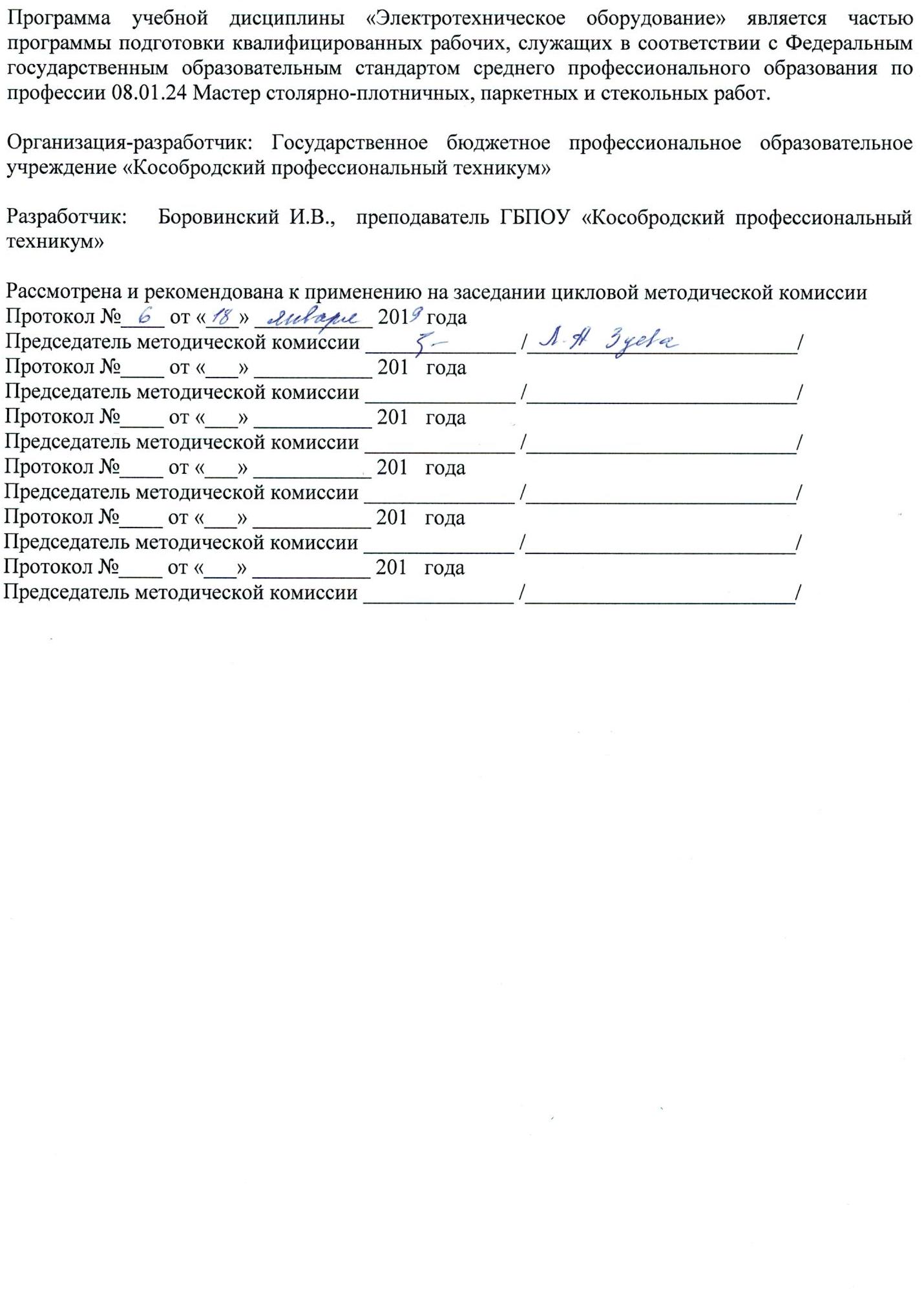 СОДЕРЖАНИЕ1. паспорт РАБОЧЕЙ ПРОГРАММЫ УЧЕБНОЙ ДИСЦИПЛИНЫЭлектротехническое оборудованиеОбласть применения программыПрограмма  учебной дисциплины «Электротехническое оборудование» предназначена для изучения  в профессиональных образовательных организациях, реализующих образовательную программу среднего общего образования в пределах освоения основной профессиональной образовательной программы СПО (ОПОП СПО) на базе основного общего образования при подготовке квалифицированных рабочих, служащих.1.2.Место дисциплины в структуре основной профессиональной образовательной программы:Учебная дисциплина «Электротехническое оборудование»   является дополнительной учебной дисциплиной общеобразовательного цикла.1.3. Цели и задачи учебной дисциплины – требования к результатам освоения дисциплины:В результате освоения учебной дисциплины обучающийся должен уметь:-  рассчитывать параметры электрической цепи; -использовать электрические приборы для измерения   точных величин;                                    
 - определять типы и параметры машин переменного и    постоянного тока по  их маркировке;-  выбирать способы пуска двигателей; - применять полученные знания в своей практической деятельности;В результате освоения учебной дисциплины обучающийся должен знать:-основные физические законы и положения  электротехники;
-электротехническую терминологию и символику;
- электротехническую терминологию и символику и характеристики  электрических и   магнитных цепей  систем и устройств;
- машины постоянного и переменного тока;- электрифицированный инструмент, используемый в   практической  деятельности;1.4. Количество часов на освоение программы дисциплины: Объём образовательной нагрузки – 46 часов, в том числе: - теоретическое обучение - 30 часов; - практическая работа обучающегося - 12 часов;- консультации - 2 часа;  - промежуточная аттестация - 2 часа.2. СТРУКТУРА ИСОДЕРЖАНИЕ УЧЕБНОЙ ДИСЦИПЛИНЫ2.1. Объем учебной дисциплины и виды учебной работы2.2. Тематический план и содержание учебной дисциплины «Электротехническое оборудование» 3.условия реализации УЧЕБНОЙ дисциплины3.1. Требования к минимальному материально-техническому обеспечениюРеализация программы дисциплины требует наличия учебного кабинета «Электротехника»Оборудование учебного кабинета и рабочих мест кабинета:         - комплект ученической мебели,         - шкаф для хранения учебно-методической документации,         - доска,         - рабочее место преподавателя.Технические средства обучения: - комплект учебно-наглядных пособий «Электротехническое оборудование»- объемные модели электроизмерительных приборов;- образцы электрифицированных инструментов- комплект бланков технологической документации;- комплект учебно-методической документации; -печатные учебные пособия по модулю; - наглядные пособия (плакаты, макеты, образцы материалов, раздаточный материал);3.2. Информационное обеспечение обученияОсновные источники:1. Прошин В.М.: Электротехника: Учебник М.: ОИЦ «Академия», 2018.Дополнительные источники:1.Степанов, Б.А. Технология плотничных, столярных, стекольных и паркетных работ: учебник  / Б.А.Степанов. -  2-е изд., стер. - М. : Издательский центр «Академия», 2012.- 336с.4.Контроль и оценка результатов освоения УЧЕБНОЙ ДисциплиныКонтроль и оценка результатов освоения дисциплины осуществляется преподавателем в процессе проведения практических занятий и лабораторных работ, тестирования, а также выполнения обучающимися индивидуальных заданий, проектов, исследований.стр.ПАСПОРТ РАБОЧЕЙ ПРОГРАММЫ УЧЕБНОЙ ДИСЦИПЛИНЫ4СТРУКТУРА исодержание УЧЕБНОЙ ДИСЦИПЛИНЫ5условия реализации  учебной дисциплины9Контроль и оценка результатов Освоения учебной дисциплины9Вид учебной работыКоличество часов Объём образовательной нагрузки46Самостоятельная работа-Всего занятий42Теоретического обучения30ЛПЗ 12Консультации2Промежуточная  аттестация в форме дифференцированного зачета2Наименование разделов и темСодержание учебного материала, лабораторные и практические работы, самостоятельная работа обучающихся, курсовая работа (проект)Содержание учебного материала, лабораторные и практические работы, самостоятельная работа обучающихся, курсовая работа (проект)Содержание учебного материала, лабораторные и практические работы, самостоятельная работа обучающихся, курсовая работа (проект)Содержание учебного материала, лабораторные и практические работы, самостоятельная работа обучающихся, курсовая работа (проект)Объем часовУровень освоения122223Раздел 1.Основные положения электротехники и электротехнического оборудования28Тема 1.1Электрические  явления в строительствеСодержание учебного материалаСодержание учебного материалаСодержание учебного материалаСодержание учебного материала3Тема 1.1Электрические  явления в строительстве111Электризация. Электризация трением12Тема 1.1Электрические  явления в строительстве222Преобразование электрической энергии в другие виды энергии22Тема 1.2.Электрические и магнитные цепиСодержание учебного материалаСодержание учебного материалаСодержание учебного материалаСодержание учебного материала13Тема 1.2.Электрические и магнитные цепи1-21-21-2Основные понятия об электрических и магнитных цепях22Тема 1.2.Электрические и магнитные цепи3-43-43-4Определение электрической и магнитной цепи22Тема 1.2.Электрические и магнитные цепи555Электрические и магнитные величины12Тема 1.2.Электрические и магнитные цепи6-76-76-7Электротехнические термины и символы22Тема 1.2.Электрические и магнитные цепи8-98-98-9Электрическая цепь. Условное обозначение приборов цепи22Тема 1.2.Электрические и магнитные цепиПрактические работыПрактические работыПрактические работыПрактические работы4Тема 1.2.Электрические и магнитные цепи1. Определение основных величин, характеризующих магнитные и электрические цепи1. Определение основных величин, характеризующих магнитные и электрические цепи1. Определение основных величин, характеризующих магнитные и электрические цепи1. Определение основных величин, характеризующих магнитные и электрические цепи23Тема 1.2.Электрические и магнитные цепи2.Чтение электрических схем2.Чтение электрических схем2.Чтение электрических схем2.Чтение электрических схем23Тема 1.3.Электромагнитная энергия в строительных машинахСодержание учебного материалаСодержание учебного материалаСодержание учебного материалаСодержание учебного материала3Тема 1.3.Электромагнитная энергия в строительных машинах111Использование электромагнитной  энергии в преобразователях электрического тока. Использование электромагнитной энергии в электрических двигателях12Тема 1.3.Электромагнитная энергия в строительных машинах222Устройство и принцип работы асинхронного двигателя. Применение асинхронных двигателей в строительстве.12Тема 1.3.Электромагнитная энергия в строительных машинахПрактические работыПрактические работыПрактические работыПрактические работы1              3Тема 1.3.Электромагнитная энергия в строительных машинах111Использование электромагнитной энергии для подключения потребителей к источникам питания1              3Тема 1.4Поражающие факторы электрического токаСодержание учебного материалаСодержание учебного материалаСодержание учебного материалаСодержание учебного материала5Тема 1.4Поражающие факторы электрического тока1Электрический ток. Проводники и диэлектрики. Сопротивление.Электрический ток. Проводники и диэлектрики. Сопротивление.Электрический ток. Проводники и диэлектрики. Сопротивление.12Тема 1.4Поражающие факторы электрического тока2Источник тока. Постоянный электрический ток.Источник тока. Постоянный электрический ток.Источник тока. Постоянный электрический ток.12Тема 1.4Поражающие факторы электрического тока3Причины поражения людей электрическим током. Короткое замыкание электрической цепи.Причины поражения людей электрическим током. Короткое замыкание электрической цепи.Причины поражения людей электрическим током. Короткое замыкание электрической цепи.12Тема 1.4Поражающие факторы электрического токаПрактические работыПрактические работыПрактические работы23Тема 1.4Поражающие факторы электрического тока1Переменный электрический ток. Трехфазная электрическая цепь. Обеспечение безопасности работы потребителей электрического тока. Переменный электрический ток. Трехфазная электрическая цепь. Обеспечение безопасности работы потребителей электрического тока. Переменный электрический ток. Трехфазная электрическая цепь. Обеспечение безопасности работы потребителей электрического тока.               13Тема 1.4Поражающие факторы электрического тока2Устройство заземления. Применение предохранителей для защиты потребителей электрического тока.Устройство заземления. Применение предохранителей для защиты потребителей электрического тока.Устройство заземления. Применение предохранителей для защиты потребителей электрического тока.              13Тема 1.5Правила электробезопасностиСодержание учебного материалаСодержание учебного материалаСодержание учебного материалаСодержание учебного материала4Тема 1.5Правила электробезопасности11Электротравматизм, причины возникновения и меры  предупреждения электротравматизма.Электротравматизм, причины возникновения и меры  предупреждения электротравматизма.1              2Тема 1.5Правила электробезопасности22Основные требования к помещениям по степени опасности поражения электрическим током.Основные требования к помещениям по степени опасности поражения электрическим током.1              2Тема 1.5Правила электробезопасностиПрактические работыПрактические работыПрактические работыПрактические работы2              3Тема 1.5Правила электробезопасности11Защитные средства от электрического тока. Цвета и сигнальные знаки безопасности. Меры безопасности при производстве работ.Защитные средства от электрического тока. Цвета и сигнальные знаки безопасности. Меры безопасности при производстве работ.2              3Раздел 2. Электротехническое оборудование14Тема 2.1 Ручной электрический инструментСодержание учебного материалаСодержание учебного материалаСодержание учебного материалаСодержание учебного материала10Тема 2.1 Ручной электрический инструмент11Определение и виды ручного инструмента используемого плотником при выполнении работы.Определение и виды ручного инструмента используемого плотником при выполнении работы.2              2              3Тема 2.1 Ручной электрический инструмент22Электрическая дрель. Виды электродрелей и виды сверл. Электрическая дрель. Виды электродрелей и виды сверл. 1              2              3Тема 2.1 Ручной электрический инструмент33Перфораторы. Техника безопасности при работе с электродрелью. Перфораторы. Техника безопасности при работе с электродрелью. 1              2              3Тема 2.1 Ручной электрический инструмент44Электрические лобзики. Условия применения, виды и классификация. Электрические лобзики. Условия применения, виды и классификация. 1              2              3Тема 2.1 Ручной электрический инструмент55Виды полотен для разных конструкций. Техника безопасности. Виды полотен для разных конструкций. Техника безопасности. 1              2              3Тема 2.1 Ручной электрический инструмент66Углошлифовальные  машины: Виды, методика работы. Углошлифовальные  машины: Виды, методика работы. 1              2              3Тема 2.1 Ручной электрический инструмент77Виды болгарочных дисков. Техника безопасности при работе с углошлифовальной машиной.Виды болгарочных дисков. Техника безопасности при работе с углошлифовальной машиной.1              2              3Тема 2.1 Ручной электрический инструмент88Электрическая пила. Правила техники безопасности при работе с электропилой.Электрическая пила. Правила техники безопасности при работе с электропилой.1              2              3Тема 2.1 Ручной электрический инструментПрактические работыПрактические работыПрактические работыПрактические работы1              2              3Тема 2.1 Ручной электрический инструмент11Организация рабочего места при работе с электроинструментом. Хранение и уход за электроинструментом.Организация рабочего места при работе с электроинструментом. Хранение и уход за электроинструментом.1              2              3Тема 2.2 Стационарные электрические станки для деревообработкиСодержание учебного материалаСодержание учебного материалаСодержание учебного материалаСодержание учебного материала4Тема 2.2 Стационарные электрические станки для деревообработки11Понятие о стационарных станках. Сверлильный станок. Прокатный станок. Понятие о стационарных станках. Сверлильный станок. Прокатный станок. 22Тема 2.2 Стационарные электрические станки для деревообработкиПрактические работыПрактические работыПрактические работыПрактические работы2Тема 2.2 Стационарные электрические станки для деревообработки11Методика работы на стационарных станках исключающие поражение электрическим током. Спец. одежда, средства индивидуальной защиты.Методика работы на стационарных станках исключающие поражение электрическим током. Спец. одежда, средства индивидуальной защиты.23Тема 2.2 Стационарные электрические станки для деревообработкиКонсультацииКонсультацииКонсультацииКонсультации2Тема 2.2 Стационарные электрические станки для деревообработкиПромежуточная аттестацияПромежуточная аттестацияПромежуточная аттестацияПромежуточная аттестация2Всего:Всего:Всего:Всего:Всего:46Результаты обучения(освоенные умения, усвоенные знания)Формы и методы контроля и оценки результатов обученияУметь:Рассчитывать параметры электрической цепи Наблюдение и оценивание за ходом выполнения работ;Оценивание  лабораторно-практических работ;Оценивание самостоятельной работы.Использовать электрические приборы для измерения   точных величин;                                    
Наблюдение и оценивание за ходом выполнения работ;Оценивание  лабораторно-практических работ;Оценивание самостоятельной работы.Определять типы и параметры машин переменного и    постоянного тока по их  маркировке;Наблюдение и оценивание за ходом выполнения работ;Оценивание  лабораторно-практических работ;Оценивание самостоятельной работы.Выбирать способы пуска двигателей;Наблюдение и оценивание за ходом выполнения работ;Оценивание  лабораторно-практических работ;Оценивание самостоятельной работы.Применять полученные знания в своей практической деятельности;Наблюдение и оценивание за ходом выполнения работ;Оценивание  лабораторно-практических работ;Оценивание самостоятельной работы.Знать:Основные физические законы и положения  электротехники;Оценивание тестовых заданий;Оценивание контрольных работ;Оценивание самостоятельной работы;Электротехническую терминологию и символику;Оценивание тестовых заданий;Оценивание контрольных работ;Оценивание самостоятельной работы;Электротехническую терминологию и символику и характеристики    электрических и    магнитных цепей  систем и устройств;Оценивание тестовых заданий;Оценивание контрольных работ;Оценивание самостоятельной работы;Машины постоянного и переменного тока;Оценивание тестовых заданий;Оценивание контрольных работ;Оценивание самостоятельной работы;Электрифицированный инструмент, используемый в   практической деятельности;Оценивание тестовых заданий;Оценивание контрольных работ;Оценивание самостоятельной работы;